HOW TO COMPLETE REGISTRAION ON OUR WEBSITE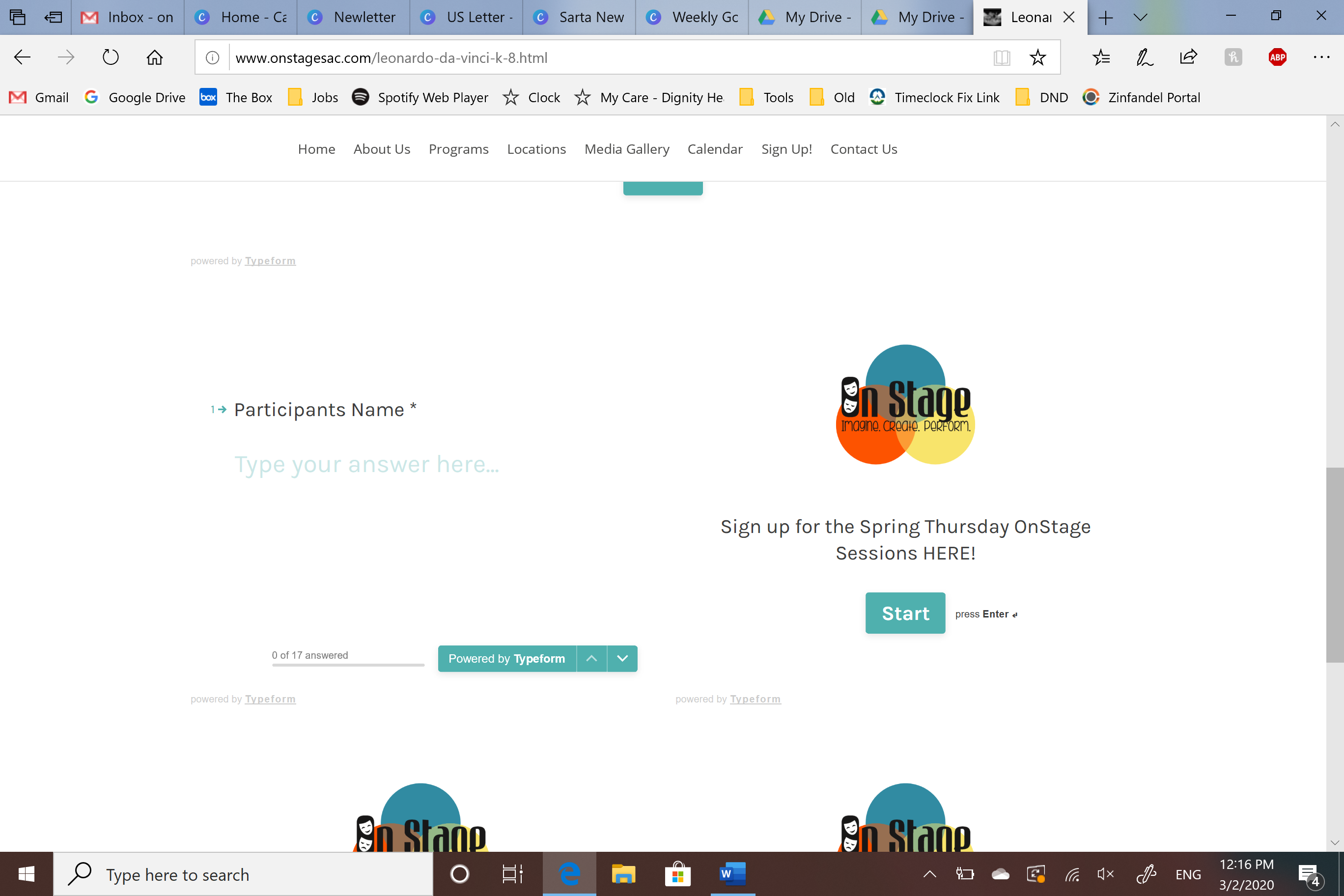 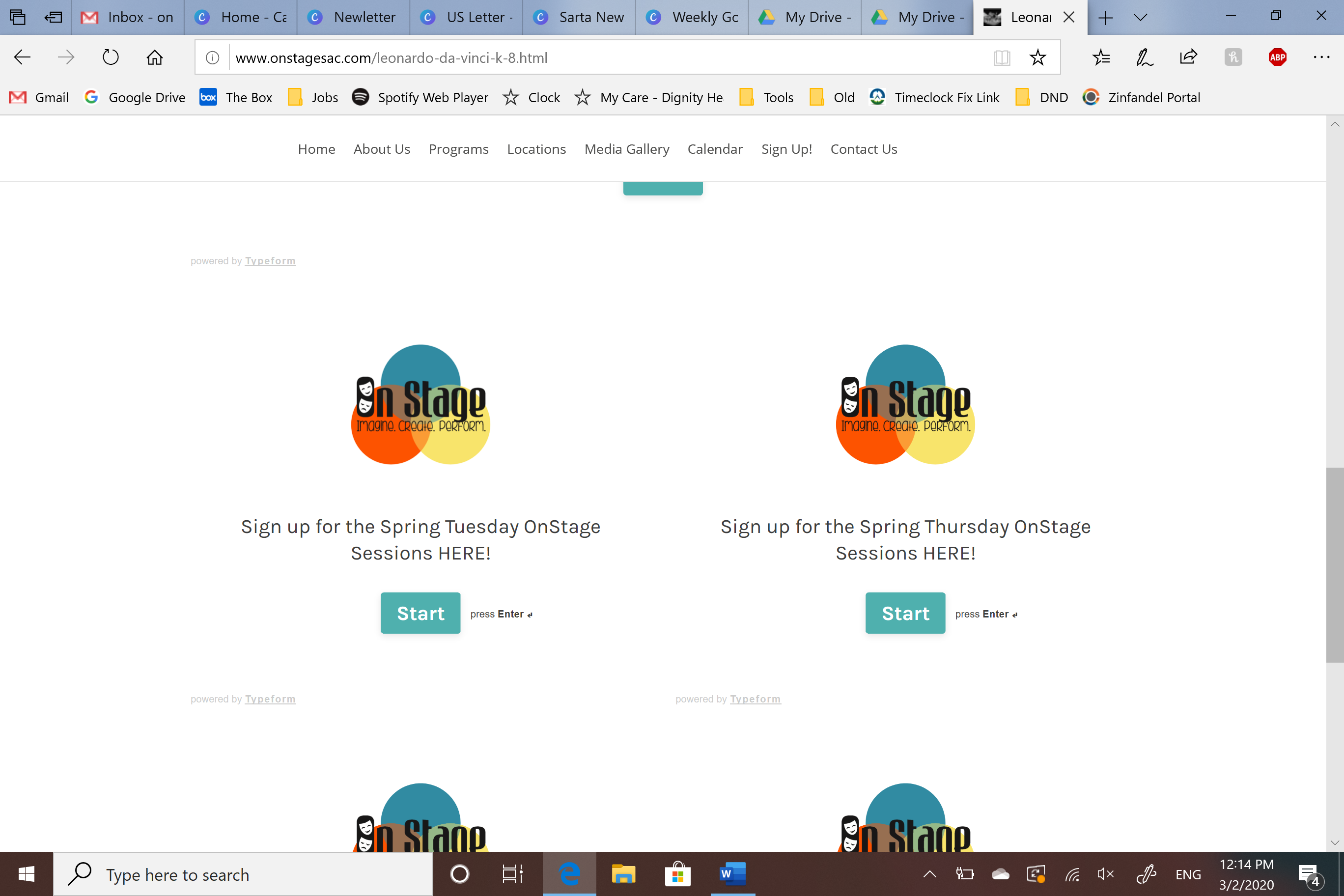 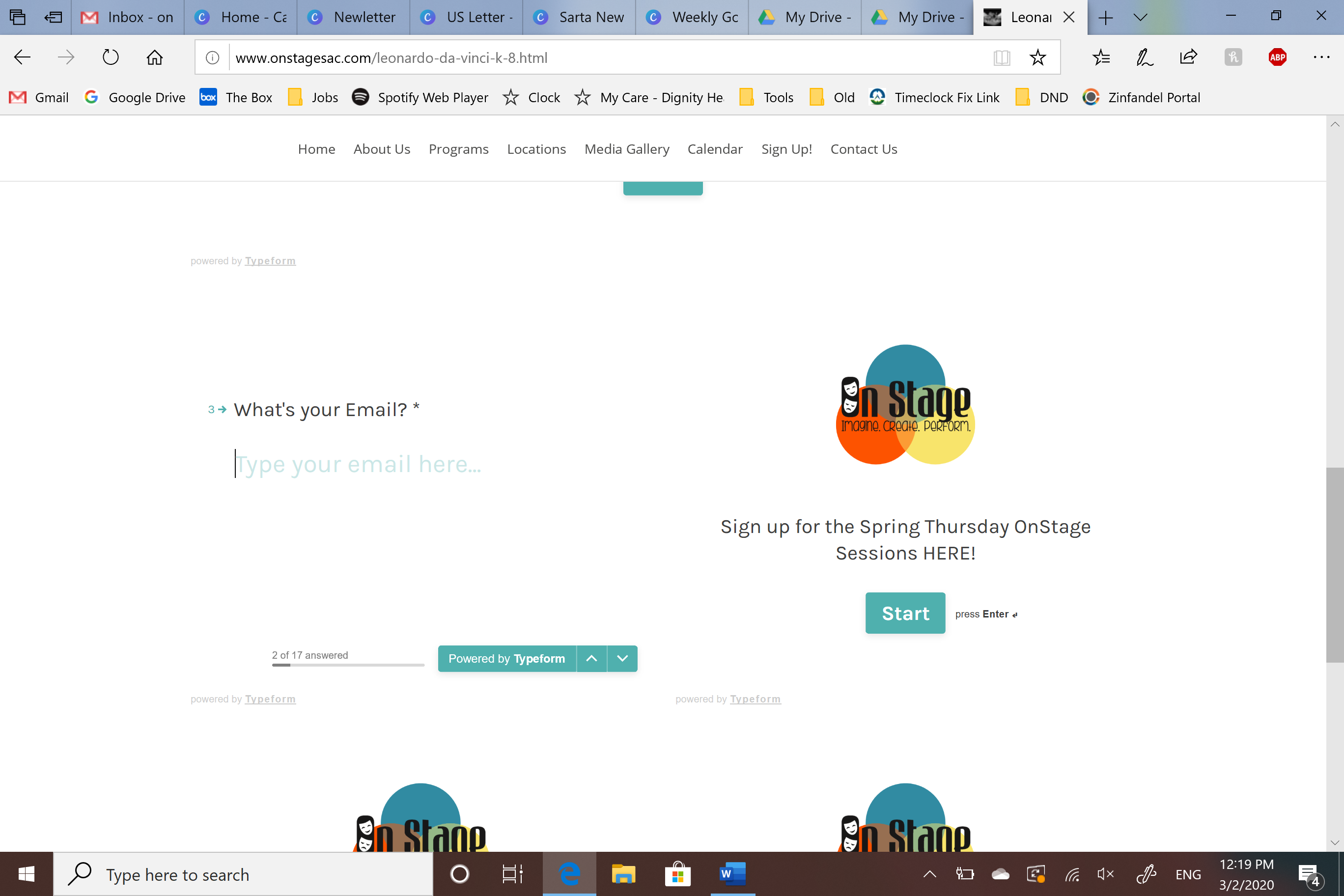 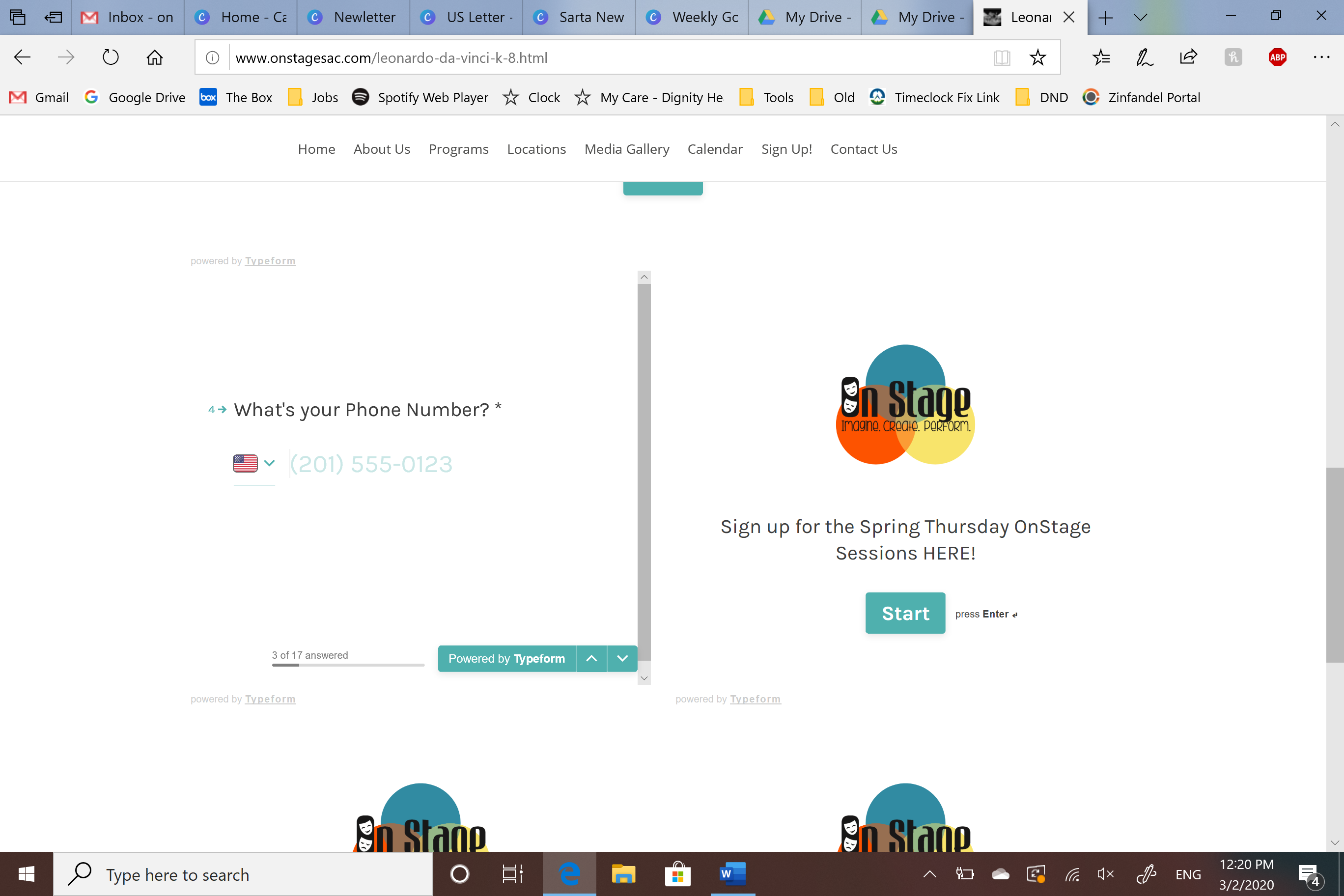 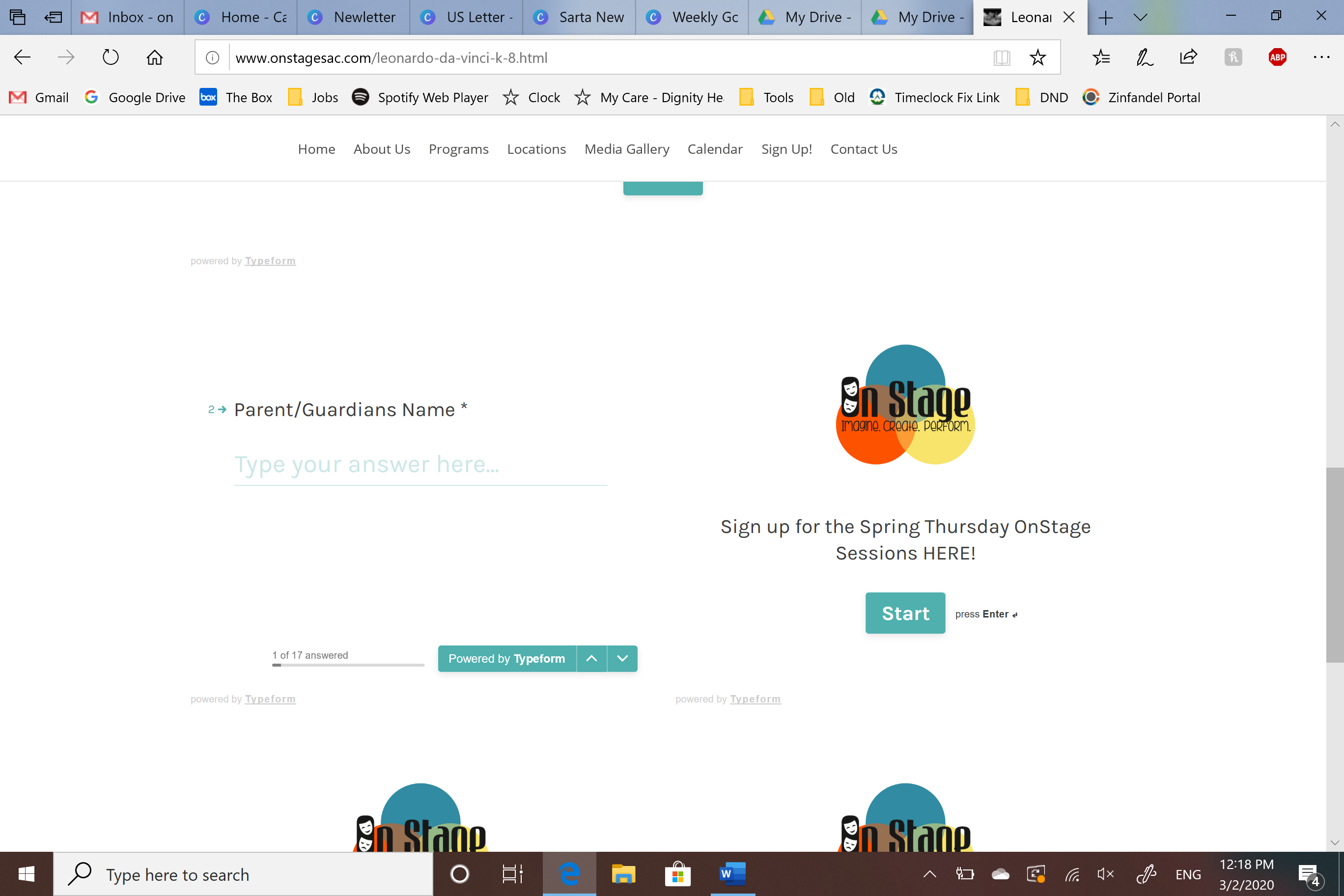 You start the form with some basic information.We need this information for our records, and so we can contact you effectivly if needed.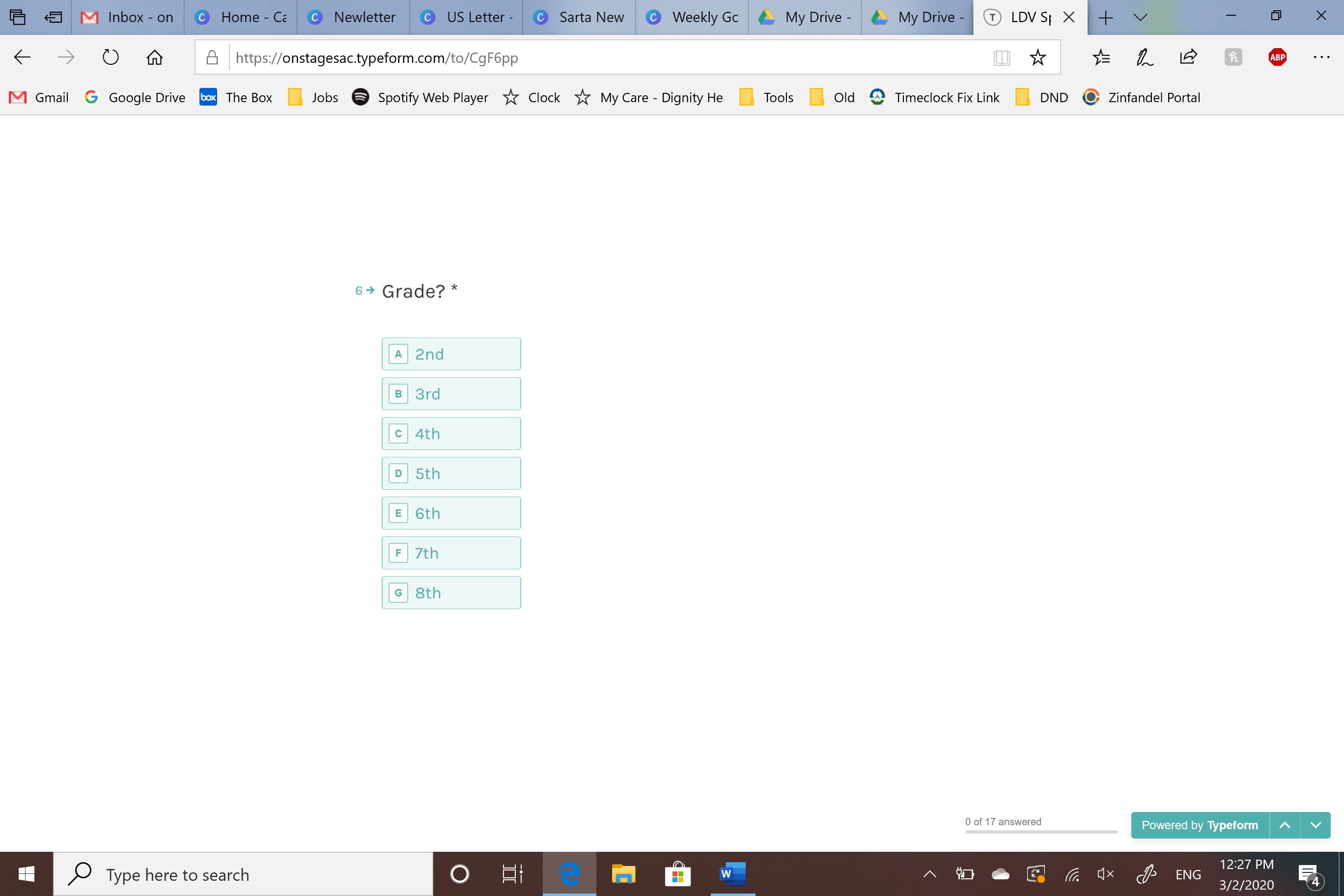 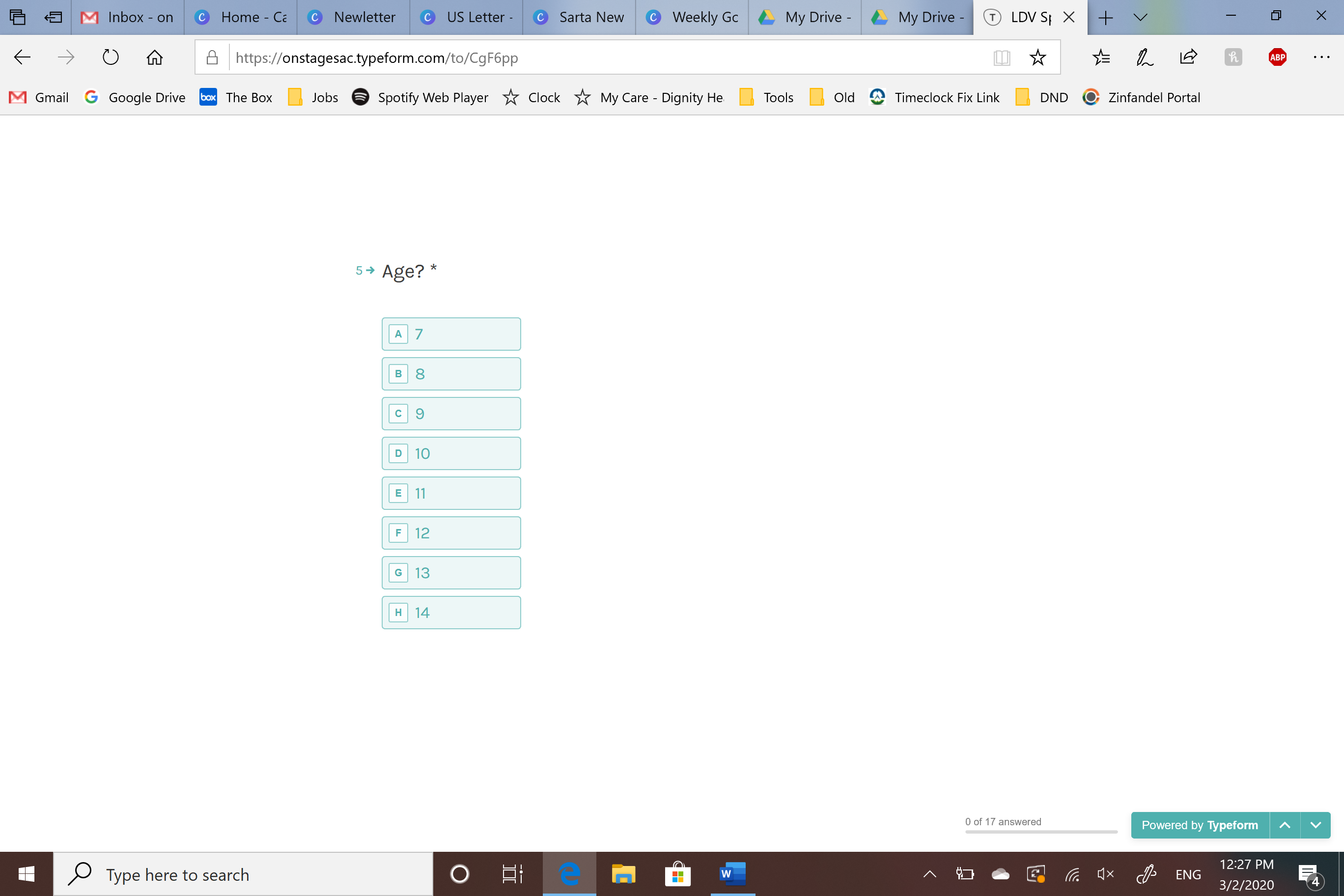 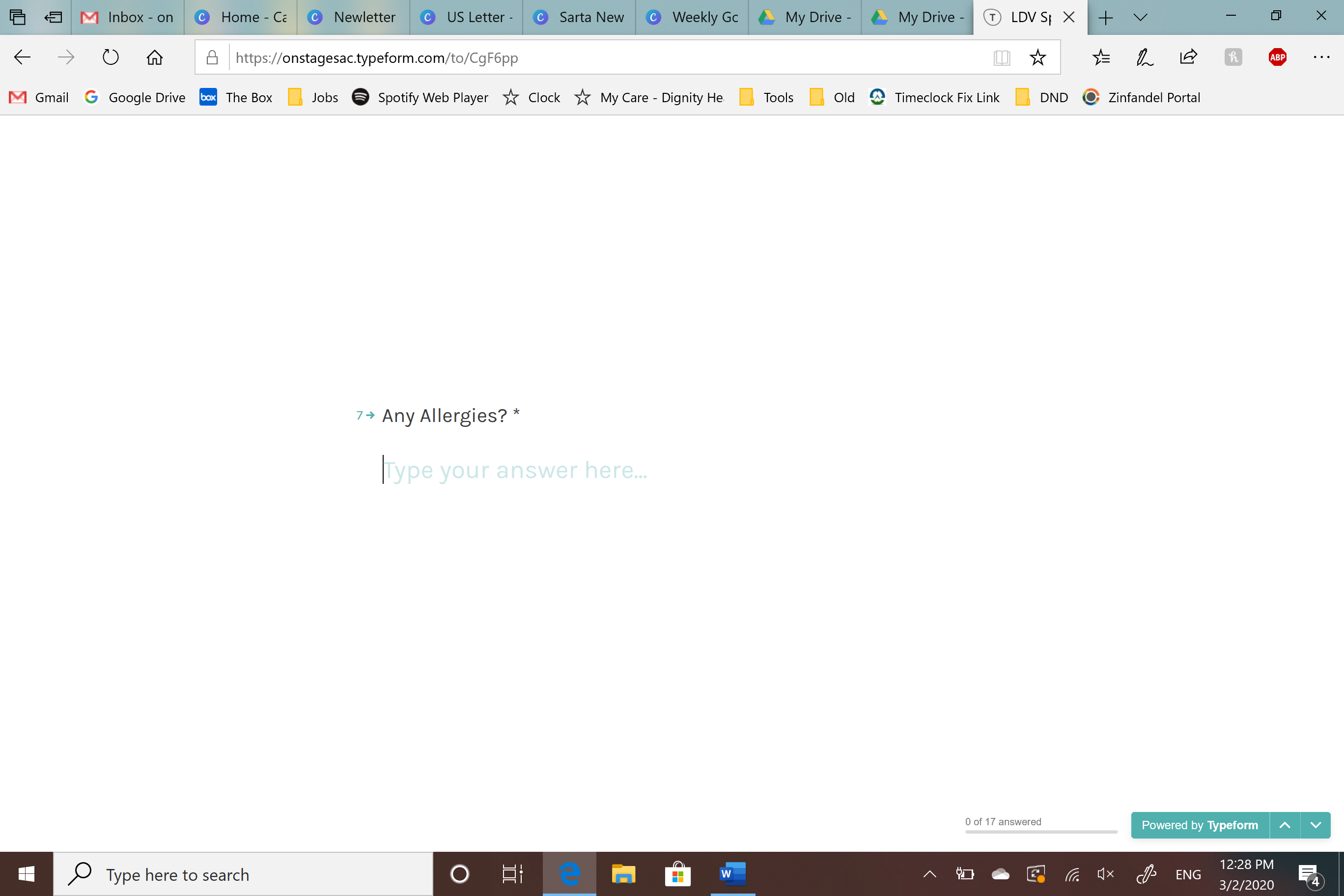 Next, we need some emergency contact info. We require one emergency contact, but give you the option to give two. Please let us know if you want to add more via email (onstagesac@gmail.com)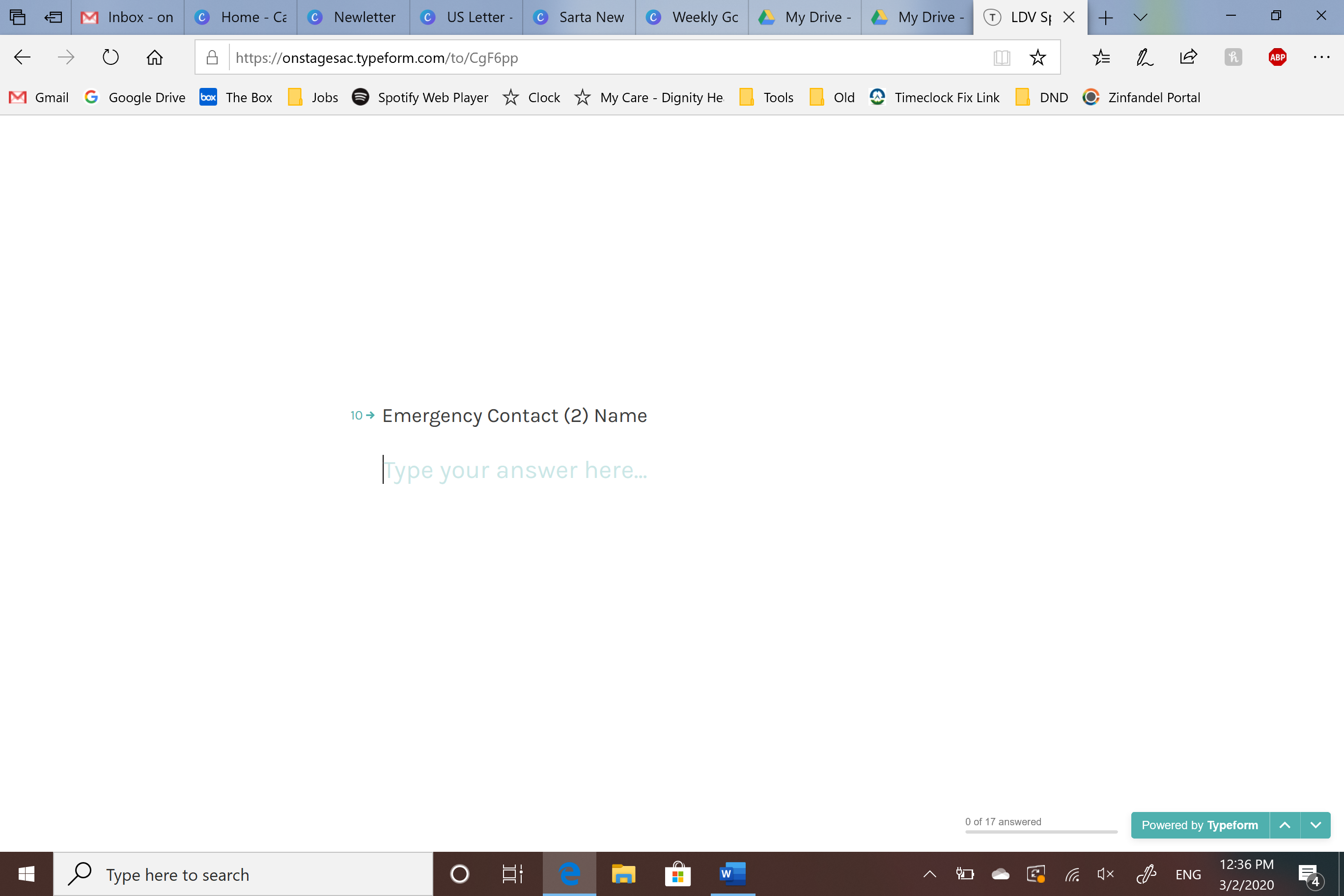 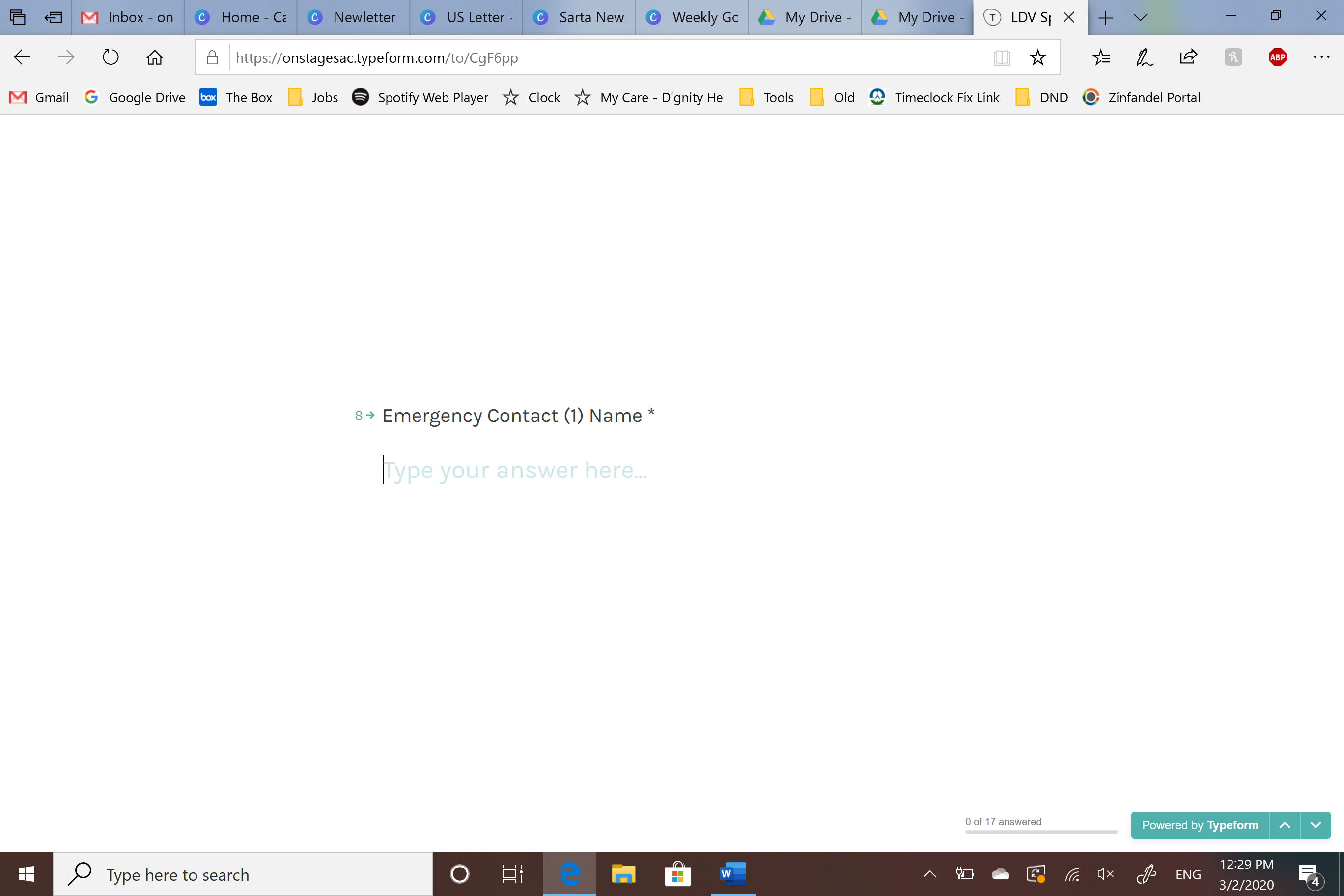 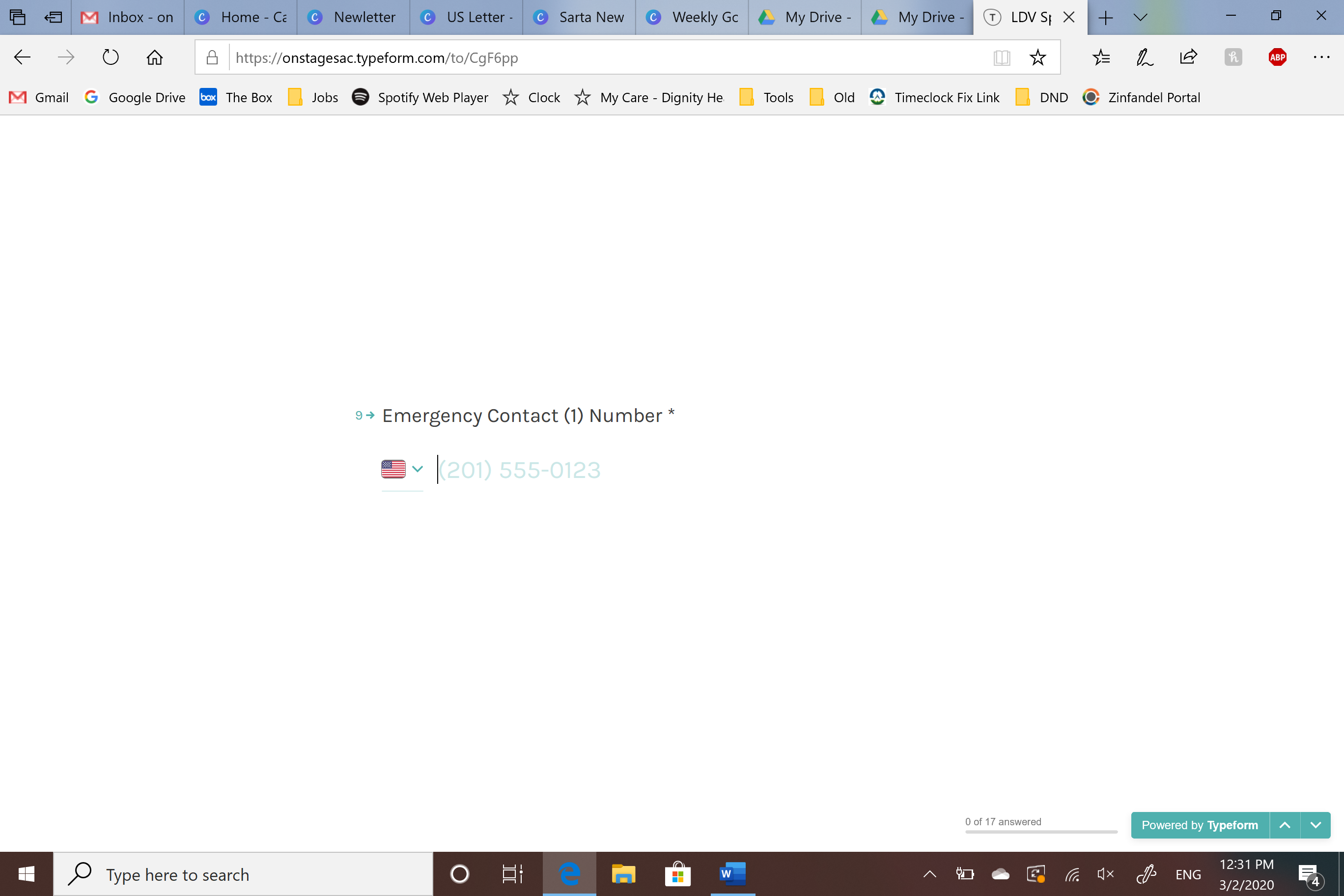 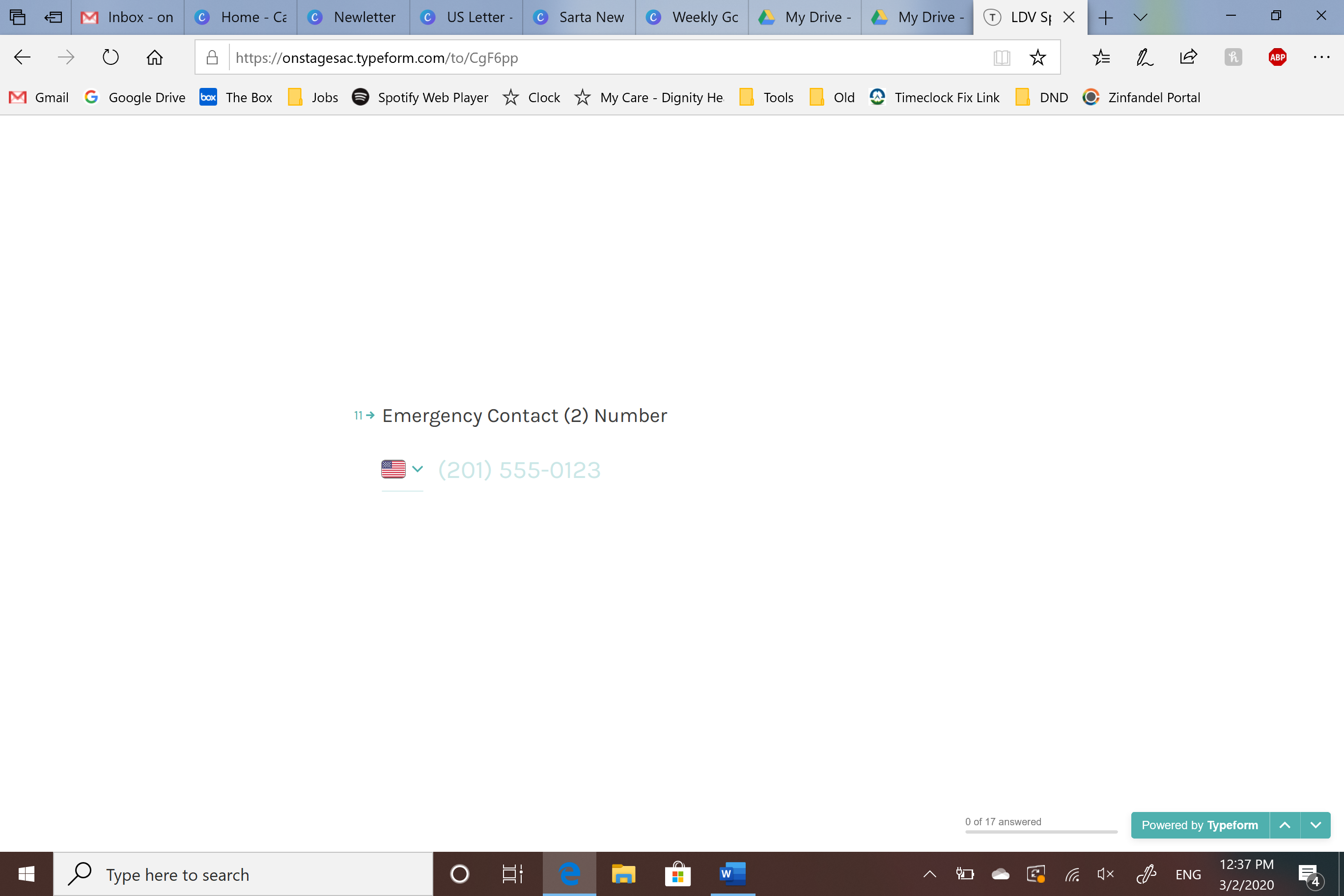 Next, we want to make sure we are all on the same page. Primarily, with dates…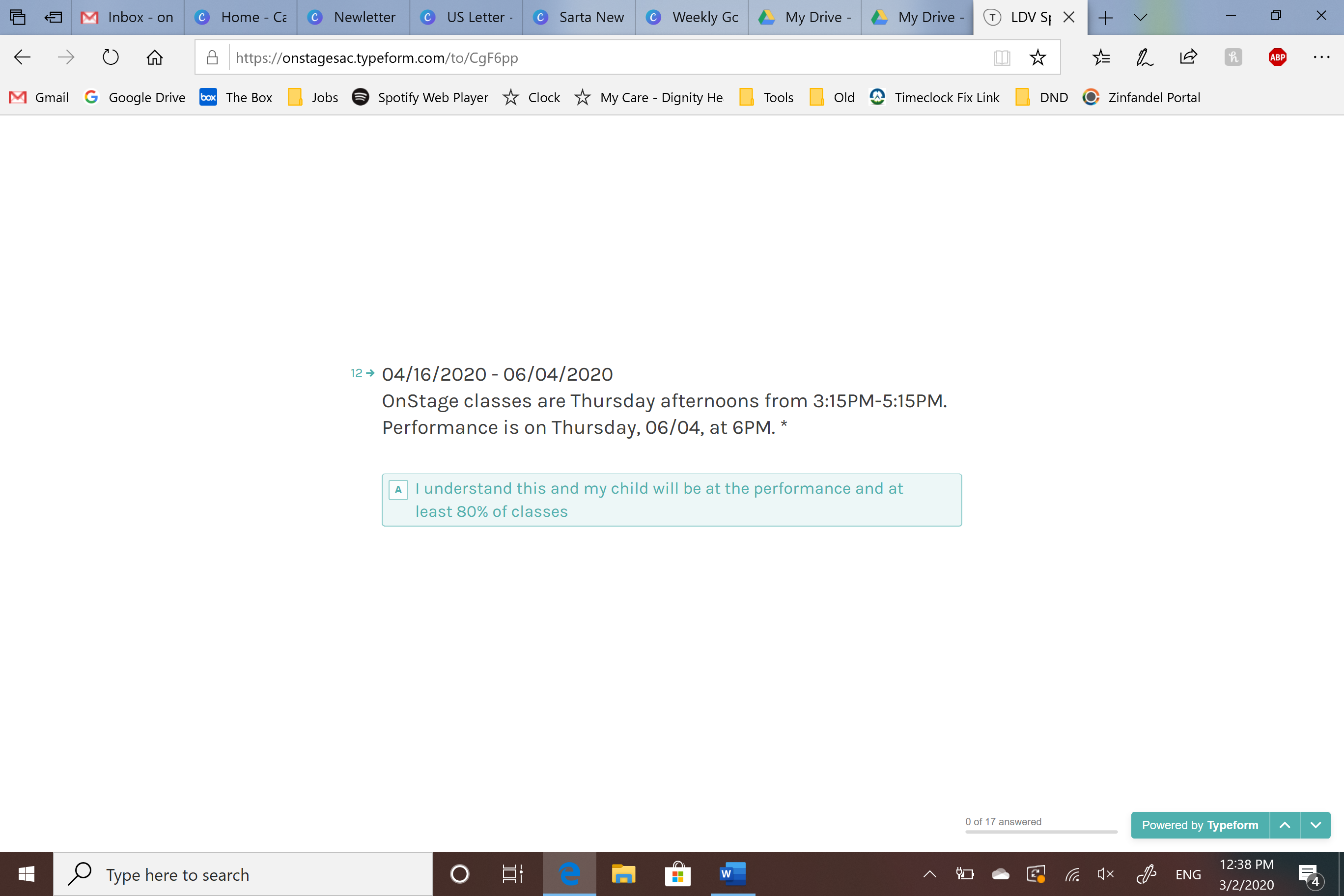 How your child is being picked up after the session…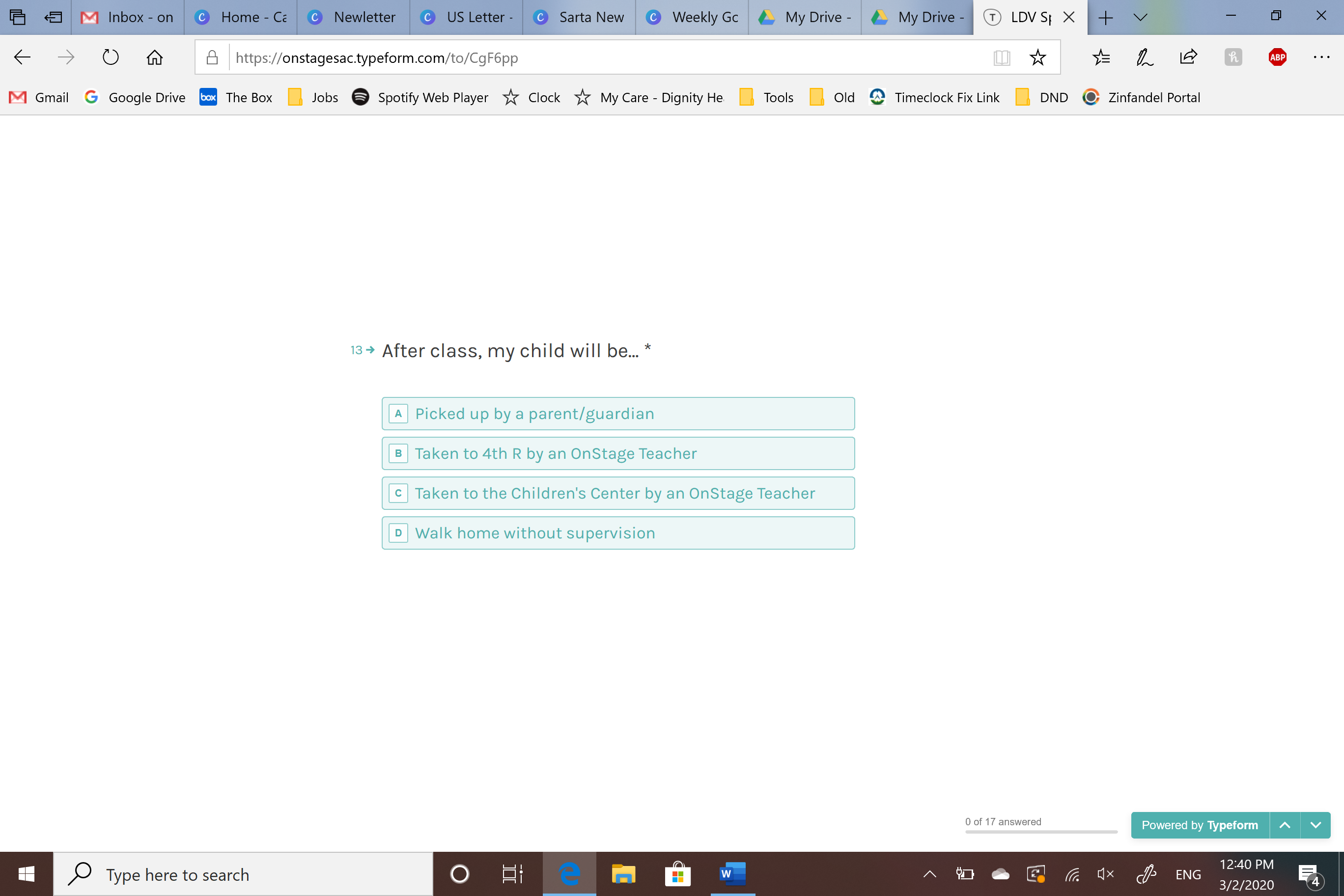 Weather you would like a t-shirt at the end of the session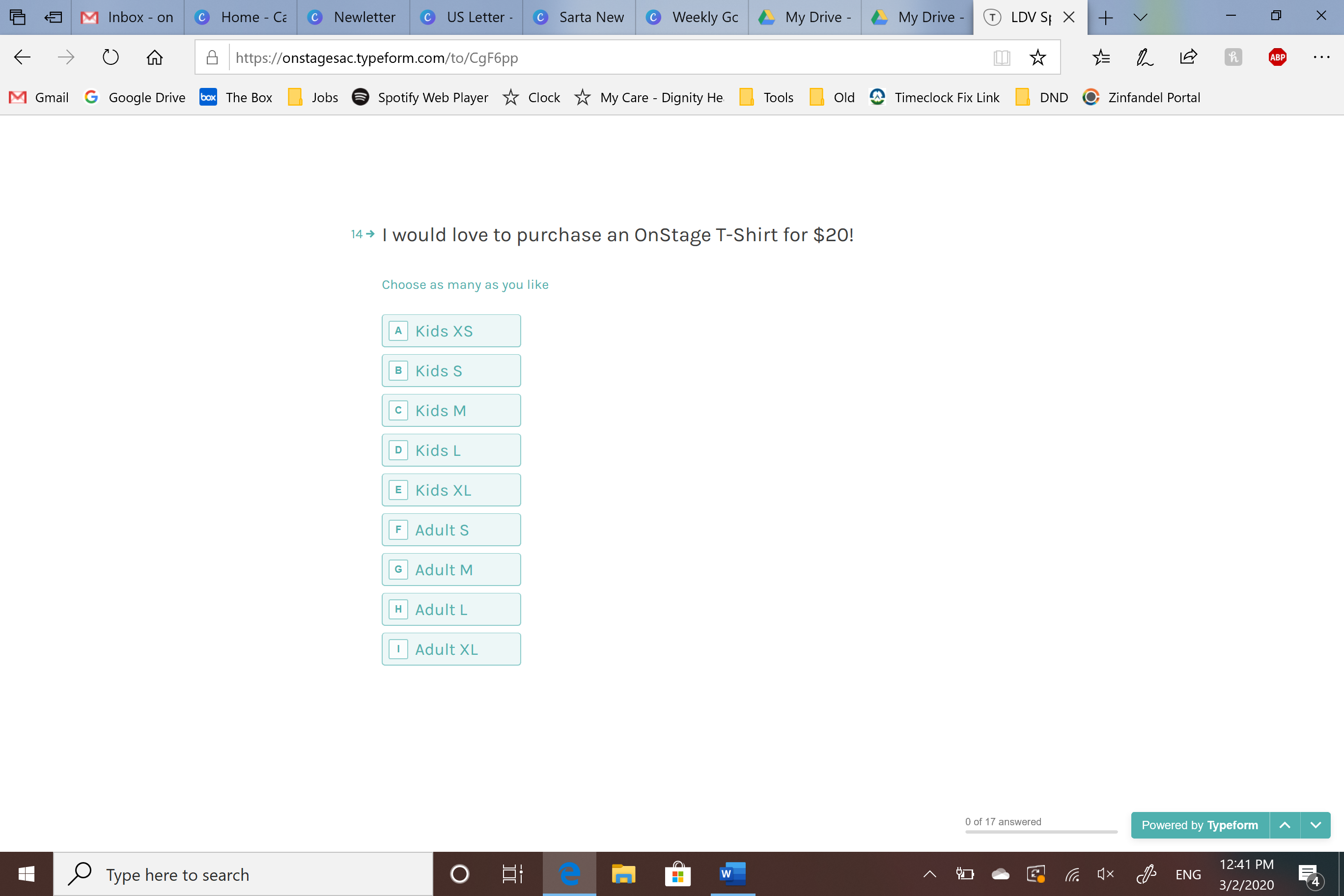 (If you want more than one shirt, contact us via email onstagesac@gmail.com)We have two legal forms for you to consent to. This first one is required to attend OnStage Sessions…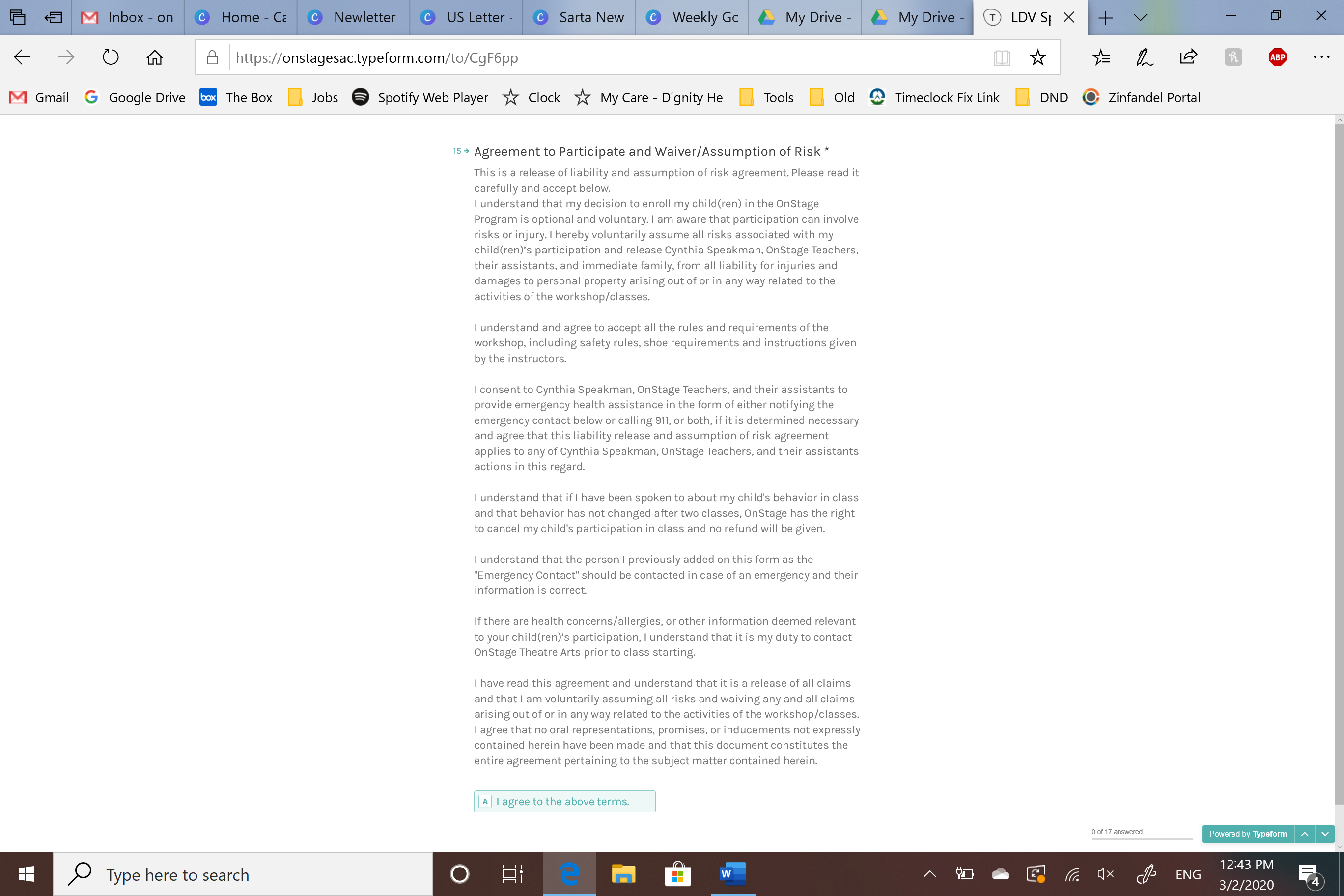 The second one is optional BUT HIGHLY recommended to consent to. Photos of our sessions helps onstage out enormously, and we are happy to answer any questions directly at onstagesac@gmail.com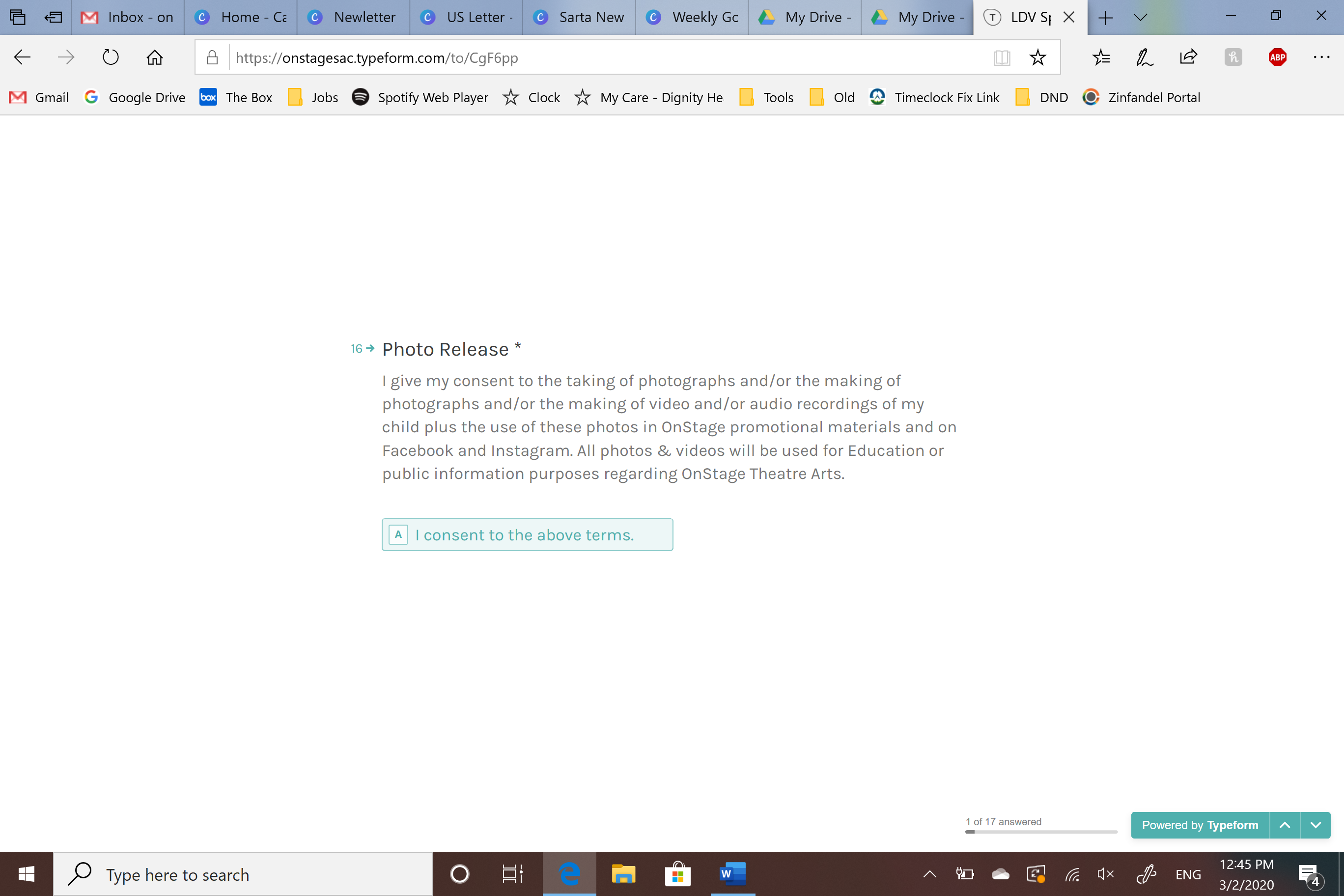 Next, we have the payment part of the form. We HIGHLY encourage you to complete payment through the form. Typeform uses Stripe, a well-established, secure, credit card payment gateway service to process your credit card payment. If you do not want to use this form, we will need a check upon the first session.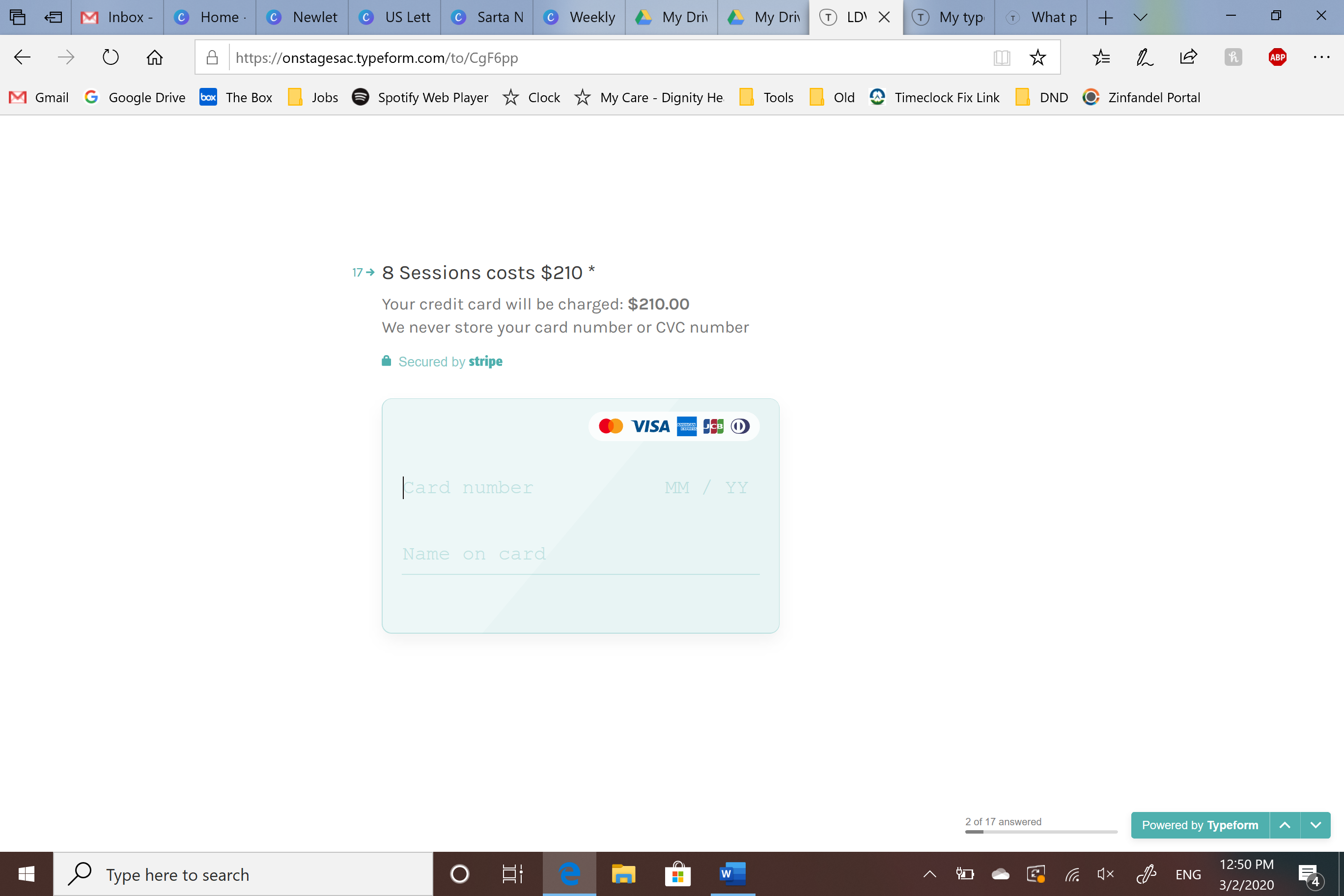 Once this step is complete, your registration is complete and you will receive a confirmation email in the next coming days. THANK YOU for signing up with OnStage, and we look forward to your first session!